2021嘉我好漾—嘉義縣青年領航營簡章一、目的(一)培育青年團隊創新創意，強化就業職能，增進青年創新力、跨域力及就業力，促進青年認識嘉義在地文化，協助推動社區發展。(二)加強創新創意培力，提升簡報製作技巧及微電影拍攝剪輯實作能力。(三)後續輔導團隊將營隊學習成果推進參加相關競賽。二、活動日期：110年11月27日(六)至110年11月29日(一)，三天兩夜。實際活動日期將視疫情情況由主辦單位公告之。三、地點：仁義湖岸大酒店 [地址：嘉義縣番路鄉內甕村後坑仔35號]四、主辦單位嘉義縣政府、南華大學五、參加對象須符合下列條件之一(一)就讀嘉義縣之大專院校在學學生     (二)設籍在嘉義縣之大專院校學生     主辦單位保有審查錄取之權利，未錄取者，恕不另行通知。六、報名日期  自即日起至110年10月31日截止請於報名表詳細填寫學員姓名、出生年月日、身分證字號、電子郵件、本人手機及家長連絡電話手機、需特別需要照顧事項。七、報名方式 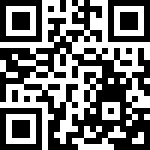      採線上報名，報名網址：https://reurl.cc/7rNQEk                                                      報名QRcode八、議程青年領航營議程  第一天青年領航營議程  第二天 青年領航營議程  第三天九、注意事項預計參加學員40人，分4組進行，分組在營隊前由主辦單位安排。營隊課程安排文案寫作及運用手機拍攝剪輯影片，學員參加營隊前，請先就嘉義縣之人文、地理、產業及景觀特色，蒐集整理相關資料，以利分組討論文案寫作及與影片拍攝剪輯。請攜帶筆電以便進行簡報作業。營隊課程包括室內及室外，請著輕便舒適服裝，並準備長袖衣物，避免室內外溫差過大，適應不良。請勿攜帶非必要之貴重物品至營隊，遺失概不負責。個人常用藥物、餐具、水壺、防曬及雨具請自行準備，活動全程需戴口罩，亦請自備。全程參加營隊者，活動結束後發給結業證書。6.凡遇天災或其它不可抗拒等因素，需延期辦理活動時，該將另行通知。十、聯絡方式聯絡窗口：嘉義縣政府勞工暨青年發展處 邱小姐TEL：05-3620123轉分機8842  E-MAIL：moii@mail.cyhg.gov.tw 地址：61249嘉義縣太保市祥和一路東段一號家 長 同 意 書茲同意子弟______________（身分證字號：_______________）參加「2021嘉我好漾-嘉義縣青年領航營」，並於活動期間（民國110年11月27日至110年11月29日）遵守活動規範及課程安排，詳實告知健康、生理等特殊個人狀況並且注意自身安全，確保活動順利進行。此致嘉義縣政府、嘉義縣政府勞工暨青年發展處家長簽章(監護人)：                  （蓋章） 家長聯絡電話： 中 華 民 國       年       月       日時間課程名稱內容講師地點8:30-9:00報到/相見歡學員報到資料領取仁義湖岸大酒店9:00-9:30開幕式貴賓致詞嘉義縣翁章梁縣長嘉義縣政府勞工暨青年發展處陳奕翰處長南華大學林聰明校長仁義湖岸大酒店9:30-9:45青年領航營課程介紹課程介紹營隊規範南華大學林辰璋副校長仁義湖岸大酒店9:45-10:45(60分鐘)團體動力破冰遊戲(團隊運作與領導技巧)高雄市服務與學習發展協會王瑞舟理事長仁義湖岸大酒店10:45-12:15(90分鐘)主題演講面對疫情的新思維文化部前部長 鄭麗君仁義湖岸大酒店12:15-13:30午休用餐午休用餐午休用餐仁義湖岸大酒店13:30-15:00
(90分鐘)亮點諸羅1人人都能成為神攝手－腳本發想、拍攝技巧中華民國微電影協會孫允玉南區召集人仁義湖岸大酒店15:00-16:30(90分鐘)亮點諸羅2人人都能成為神攝手－應用軟體、剪輯後製中華民國微電影協會孫允玉南區召集人仁義湖岸大酒店16:30-16:45
(15分鐘)Tea timeTea timeTea time仁義湖岸大酒店16:45-18:15
(90分鐘)領航諸羅1 職人分享－表演藝術.躍動生命阮劇團 汪兆謙團長暨藝術總監仁義湖岸大酒店18:15-19:30晚餐及入住晚餐及入住晚餐及入住仁義湖岸大酒店19:30-21:00
(90分鐘)領航諸羅2職人分享－生活美學.品味慢活大林文史工作者 江明赫達人仁義湖岸大酒店21:00-22:00(60分鐘)深度會談(探索主題、交流觀點、分享心得)深度會談(探索主題、交流觀點、分享心得)深度會談(探索主題、交流觀點、分享心得)仁義湖岸大酒店22:00晚安曲晚安曲晚安曲仁義湖岸大酒店時間課程名稱內容講師地點7:30-8:30活力的一天從早餐開始活力的一天從早餐開始活力的一天從早餐開始仁義湖岸大酒店8:30-10:00(90分鐘)領航諸羅3職人分享－循環經濟.環境永續City Bear生態農場 陳世雄達人仁義湖岸大酒店10:00-10:10Tea timeTea timeTea time仁義湖岸大酒店10:10-11:40(90分鐘)領航諸羅4職人分享－生態漁業.樂活休閒向禾休閒農場蔡恭和達人仁義湖岸大酒店11:40-12:30車程50分鐘車程50分鐘車程50分鐘12:30-13:30
(60分鐘)午餐午餐午餐東石50分life工作室13:30-15:00
(90分鐘)社區踏查1(海線)廢校活化.永續發展－
港墘國小洲仔分校嘉濱新生活共創基地(簡報30分鐘、踏查60分鐘)嘉義縣鄉村永續發展協會邱滄浪榮譽理事長港墘國小洲仔分校15:00-15:50車程50分鐘車程50分鐘車程50分鐘15:50-16:00(10分鐘)Tea timeTea timeTea time仁義湖岸大酒店16:00-17:30
(90分鐘)亮點諸羅3創意文案.故事行銷范范寫字樓(那口井) 范綱任創意總監仁義湖岸大酒店17:30-18:30
(60分鐘)身心靈療癒鳴響的馬頭琴銅鑼浴銅鑼音療師 王抒忻仁義湖岸大酒店18:30-19:30晚餐晚餐晚餐仁義湖岸大酒店19:30-21:00
(90分鐘)地方創生有種生活風格叫小鎮(竹山小鎮地方創生)小鎮文創何培鈞執行長仁義湖岸大酒店21:00-22:00(60分鐘)深度會談(探索主題、交流觀點、分享心得)深度會談(探索主題、交流觀點、分享心得)深度會談(探索主題、交流觀點、分享心得)仁義湖岸大酒店22:00晚安曲晚安曲晚安曲仁義湖岸大酒店時間課程名稱內容業師地點7:30-8:30活力的一天從早餐開始活力的一天從早餐開始活力的一天從早餐開始仁義湖岸大酒店8:30-9:00報到整理行李及退房業師共識會議仁義湖岸大酒店9:00-11:00
(120分鐘)接地氣.新活力亮點諸羅行動方案設定主題(10分鐘)企劃文案(20分鐘)創意標語(10分鐘)創作簡報(30分鐘)短片架構(20分鐘)形象短片(30分鐘)主持人︰陳奕翰處長        林辰璋副校長1.業師︰李曉慧助理教授2.業師︰孫允玉召集人3.業師︰吳佳靜經理4.業師︰蔡政旻助理教授仁義湖岸大酒店11:00-12:00
(60分鐘)共好共榮成果匯報(選出最吸睛文案及短片)簡報5分鐘影片3分鐘講評5分鐘主持人︰陳奕翰處長        林辰璋副校長1.業師︰李曉慧助理教授2.業師︰孫允玉召集人3.業師︰吳佳靜經理4.業師︰蔡政旻助理教授仁義湖岸大酒店12:00-13:00午休用餐午休用餐午休用餐仁義湖岸大酒店13:00-14:00車程60分鐘車程60分鐘車程60分鐘14:00-16:00
(120分鐘)社區踏查2
(山線)漫步在雲端梅山鄉太平社區地方創生的推動與實踐(簡報30分鐘、踏查90分鐘)梅山鄉太平社區發展協會嚴清雅理事長梅山鄉太平社區16:00-16:30結業式-頒發結業證書及頒獎問卷回饋結業式-頒發結業證書及頒獎問卷回饋結業式-頒發結業證書及頒獎問卷回饋梅山鄉太平社區16:30-17:30平安賦歸(太平特色點心餐盒)平安賦歸(太平特色點心餐盒)平安賦歸(太平特色點心餐盒)